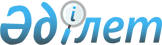 О снятии ограничительных мероприятий и признании утратившим силу решение акима Акшатауского сельского округа от 1 февраля 2021 года № 1 "Об установлении ограничительных мероприятий на территории крестьянского хозяйства "Мереке" относящегося к зимовке Кызыл агаш Акшатауского сельского округа Аягозского района"Решение акима Акшатауского сельского округа Аягозского района Восточно-Казахстанской области от 8 апреля 2021 года № 2. Зарегистрировано Департаментом юстиции Восточно-Казахстанской области 12 апреля 2021 года № 8587
      Примечание РЦПИ.

      В тексте документа сохранена пунктуация и орфография оригинала.
      В соответствии с подпунктом 8) статьи 10-1 Закона Республики Казахстан от 10 июля 2002 года "О ветеринарии", подпунктом 4) пункта 2 статьи 46 Закона Республики Казахстан от 6 апреля 2016 года "О правовых актах", на основании представления главного государственного ветеринарно-санитарного инспектора по Аягозскому району № 225 от 31 марта 2021 года, аким Акшатауского сельского округа РЕШИЛ: 
      1. В связи с проведением комплекса ветеринарных мероприятий по ликвидации очагов болезни бешенства среди крупного рогатого скота, снять установленные ограничительные мероприятия на территории крестьянского хозяйства "Мереке" относящегося к зимовке Кызыл агаш Акшатауского сельского округа Аягозского района.
      2. Признать утратившим силу решение акима Акшатауского сельского округа от 1 февраля 2021 года № 1 "Об установлении ограничительных мероприятий на территории крестьянского хозяйства "Мереке" относящегося к зимовке Кызыл агаш Акшатауского сельского округа Аягозского района" (зарегистрировано в Реестре государственной регистрации нормативных правовых актов за номером 8395, опубликовано в Эталонном контрольном банке нормативных правовых актов Республики Казахстан в электронном виде 12 февраля 2021 года).
      3. Контроль за исполнением настоящего решения оставляю за собой.
      4. Настоящее решение вводится в действие по истечении десяти календарных дней после дня его первого официального опубликования.
					© 2012. РГП на ПХВ «Институт законодательства и правовой информации Республики Казахстан» Министерства юстиции Республики Казахстан
				
      Аким Акшатауского сельского округа 

Кажыгалиев Е.
